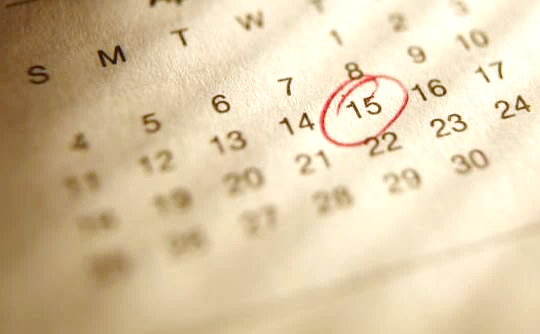       Rouwzorg Regio 0114  nodigt u uit voor de   Sindy Helsen is klinisch psychologe, contextuele gezins- en relatie-         therapeute en werkzaam voor Fara in Leuven (België).                Iedereen is van harte welkom. De inkom is gratis.                               Inschrijven is nodig en kan, liefst vóór 23 januari, bij het rouwzorgteam          Katrien Van de Wiele      Beneluxstraat 16           4551 TM   Sas van Gent n                                           Tel. 06-41322776              kvdwiele@zeelandnet.nl                         Fien Martinet                Het Zand 31                4576 CB    Koewacht                                                    Tel. 0114-364050             fmartinet@zeelandnet.nl                                       Maggie Sandkuyl            Poorterslaan 111          4561 ZM    Hulst                                                Tel. 0114-315149             msandkuijl@zeelandnet.nl………………………………………………………………………………………………………………………………………………..Inschrijfstrook lezing Rouwzorg Regio 0114 door Sindy Helsen op 4 februari 2020       Naam………………………………………………………………………………………………………………………………     Adres……………………………………………………………………………………………………………………………… neemt deel met ………. personen.  